       ҠАРАР                                                                                   РЕШЕНИЕ«22» сентябрь 2023й                      № 16/1                          «22» сентября 2023гОб утверждении решения Комиссии по соблюдению Регламента Совета, статусу и этике депутата Совета сельского поселения Сандугачевский сельсовет муниципального района  Янаульский район
Республики Башкортостан об избрании председателя Комиссии  В соответствии со статьями 15 и 18 Регламента Совета сельского поселения Сандугачевский сельсовет муниципального района  Янаульский район Республики Башкортостан Совет сельского поселения Сандугачевский сельсовет муниципального района  Янаульский район Республики Башкортостан решил:утвердить решение Комиссии по соблюдению Регламента, статусу и этике депутата Совета сельского поселения Сандугачевский сельсовет муниципального района  Янаульский район Республики Башкортостан об избрании на должность председателя Комиссии Исрафутдинова Артема Виталиевича – депутата от избирательного округа № 2.Главасельского поселения Сандугачевский сельсоветмуниципального района Янаульский  районРеспублики Башкортостан                                                           Т.Ш. КуснияровБАШҠОРТОСТАН РЕСПУБЛИКАҺЫЯҢАУЫЛ  РАЙОНЫМУНИЦИПАЛЬ РАЙОНЫНЫҢ ҺАНДУFАС  АУЫЛСОВЕТЫ АУЫЛ БИЛӘМӘҺЕ СОВЕТЫ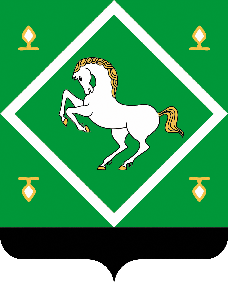 СОВЕТсельского поселения сандугачевский сельсовет МУНИЦИПАЛЬНОГО  районаЯНАУЛЬСКИЙ РАЙОН РеспубликИ Башкортостан 